Bollettino di aggiornamento Dipartimento Materno Infantile e di Biologia e  Genetica.Interventi : Fondo Sociale Europeo e REGIONE VENETO	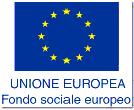 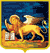 Asse IV “Capitale Umano”.Progetto: Salute pubblica - medicina preventiva: genomica e post genomica delle malattie complesse: predisposizione genetica a malattie multifattoriali.Il progetto si inserisce nel settore Sanità pubblica - medicina predittiva, nell’area tematica di ricerca della genomica e post-genomica delle malattie complesse con specifico riferimento agli studi sulla predisposizione genetica a malattie multifattoriali. Si prefigge di promuovere e attuare la formazione di due figure professionali che possano interagire con le strutture sanitarie pubbliche e private nei seguenti ambiti: a) progetti di ricerca collaborativi tra dipartimenti universitari, strutture cliniche e laboratori privati per studi multidisciplinari e multicentrici volti all’identificazione delle interazioni geni - ambiente nei processi di prevenzione e cura di malattie multifattoriali; b) applicazione delle più recenti conoscenze derivate dagli studi genomici e post-genomici per lo sviluppo di metodologie analitiche applicabili ai test genetici. Sono stati avviati due interventi.Intervento n° 1. Identificazione delle interazioni gene - ambiente nella predisposizione e cura di malattie multifattoriali.Le attività svolte dal destinatario dell’assegno hanno riguardato la raccolta e la creazione di una bio-banca di campioni biologici di pazienti affetti da malattie del neurosviluppo, in particolare le malattie dello spettro autistico. Questa bio-banca comprende campioni biologici rappresentati da DNA, RNA, plasma e linfociti per l’allestimento di colture cellulari linfoblastoidi da campioni ematici. Intervento n° 2 Identificazione di varianti genomiche, mutazioni geniche e loro effetti sull'espressione genica.Le attività svolte dal destinatario dell’assegno sono state rivolte all’analisi comparativa di    sequenze genomiche sui cromosomi umani 1 e 19 per l’identificazione di elementi funzionali in geni coinvolti nei meccanismi di regolazione del metabolismo dell’RNA e nei processi infiammatori e tumorali.